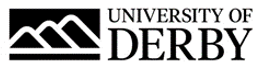 University of Derby Job DescriptionJob SummaryJob TitleBusiness Analyst (Data Futures)College/Department Change Portfolio Management Office, Strategic Insights and PlanningLocationKedleston Road, Derby, DE22 1GBJob Reference Number0414-21Salary£32,871 to £35,622 per annumReports ToHead of the Change Portfolio Management OfficeLine Management ResponsibilityNoJob Description and Person SpecificationRole SummaryBased within the University’s Change Portfolio Management Office, this role will support the delivery of significant change as part of the Data Futures project. The post-holder will demonstrate analytical skills to successfully deliver high profile projects and realise significant benefits for the University’s students and employees. Working primarily on the Data Futures Project, the post-holder will work closely with a wide range of stakeholders to ensure that the University can transition from submitting an annual student return to three times a year student return.The post-holder will lead in reviewing and building on the existing gap analysis, process and system re-engineering and building new workflows to support the generation of the HESA Data Futures Student Return.Principal AccountabilitiesReviewing and building on the existing "as is" end to end business processes and systems usage and develop the "to be" processes, systems and workflows to improve business performance.Define and document change requirements conducting detailed analysis to produce business requirement documentation, operational specifications, user stories and product backlog items Design, specify and produce detailed output documentation (e.g., process diagrams and reports) Organise and run workshops, walk-throughs, and reviews with internal and external stakeholdersConduct feasibility studies where needed, contribute to the business case and perform impact analysis on business change requestsIdentify and complete Data Cleansing activities to support the transition to the agreed “to be” stateUndertake and complete process re-engineering activities as per agreement with key stakeholdersWork with IT colleagues and support with testing and system and process trainingSupport the Data Futures Project Manager in managing issues and risks in line with the CPMO recommended processes, such that there is clear understanding of issues and risks, options to mitigate such risks and active management to reduce any potential impact.Support the Data Futures Project Manager with identifying and monitoring benefitsMaintain accurate, up-to-date records of work undertaken to enable the Project Manager to deliver effective reporting mechanisms that provide timely and understandable information in respect of the business analysis delivery for all stakeholders including the Project Board.To be able to understand, and interpret both technical, and functional specifications in order to ensure the appropriate level of development work is undertaken when producing solutions.To take a pro-active approach in identified new technologies, and software platforms which would provide a business benefit to the University. To consider emerging trends in technologies across higher education sector and beyond, and to identify where possible we can exploit such technologies.Any other duties commensurate with this role.Person SpecificationEssential CriteriaQualificationsRelevant degree (or equivalent qualification) or comparable knowledge gained through professional experienceProfessional Business Analysis Qualification, eg BCS Diploma in Business Analysis, IIBAExperienceSignificant experience of interpreting customer requirements, planning work and managing expectations as a business analyst Experience of successfully managing competing priorities within a resource-limited environment Experience of building process maps and workflowsExperience of working with large data sets and understanding detailed reports requirementsExperience of creating gap analysis and process re-engineering.Skills, knowledge & abilitiesExcellent problem interpretation and solving skills Excellent analytical skills and ability to convey key messagesExcellent IT skills including strong knowledge of Business Analysis tools and Microsoft collaboration toolsExcellent communication skills, written and verbalAble to persuade, influence & engage at all levels of an organisationResilient, proactive and adaptable to changeInherent customer service ethosAbility to deliver to tight deadlines in a demanding environmentDrive and determination for excellenceDemonstrable experience of being able to think outside the boxBusiness requirementsFlexibility with regard to working hoursWillingness and ability to travel between sites in a cost-effective mannerDesirable CriteriaQualificationsProfessional Project Management Qualification (eg Prince2 or Agile Practitioner)ExperienceExperience working with Student Data in a Higher Educational InstitutionExperience of delivering significant change projectsExperience of delivering IT projectsExperience with Peoplesoft, Tableau or AlteryxBenefitsAs well as competitive pay scales, we offer generous holiday entitlement. We also offer opportunities for further salary progression based on performance, and the opportunity to join a contributory pension scheme. The University of Derby is committed to promoting equality, diversity and inclusion. However you identify, we actively celebrate the knowledge, experience and talents each person bringsFor more information on the benefits of working at the University of Derby go to the Benefit pages of our website.